Al		Dirigente Scolastico Istituto Comprensivo PIGNATELLIPON FSE" Per la Scuola competenze e ambienti per l’apprendimento "DICHIARAZIONE DI DISPONIBILITÀ PER INCARICO DI TUTORCodice Progetto 10.2.1A-FSEPON-PU-2019-311Visto l’Avviso interno del Dirigente Scolastico prot. n.	del ____________________, Il sottoscritto	docente di  	Nato a ______________________ il ________________________      CF ____________________________Residente a ____________________________ alla via ________________________________   N ____________________________________   _________________________________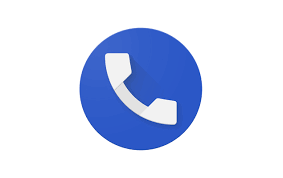 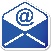 DICHIARALa propria disponibilità ad assolvere le funzioni di TUTOR per le seguenti azioni: (barrare l’opzione per la quale si intende svolgere la funzione di TUTOR INTERNO)  Progetto “IMPARI...AMO CON LE COMPETENZE”DICHIARADi possedere i seguenti titoli valutabili:Laurea in	conseguita il	Corso di specializzazione, perfezionamento, master, dottorato di ricerca Corsi di formazione/aggiornamento inerenti strettamente il settore di pertinenza della durata di almeno 10 oretitolo	anno  	 n. ore _______________titolo	anno  	 n. ore _______________titolo	anno  	 n. ore _______________titolo	anno  	 n. ore _______________titolo	anno  	 n. ore _______________Pubblicazioni attinenti al settore di pertinenzatitolo	anno  	 n. ore _______________titolo	anno  	 n. ore _______________titolo	anno  	 n. ore _______________titolo	anno  	 n. ore _______________Certificazioni informatichetitolo	anno  	 titolo	anno  	 titolo	anno  	 titolo	anno  	 Partecipazione nei seguenti progetti PON (esperto/tutor)titolo	anno 	funzione 	titolo	anno 	funzione 	titolo	anno 	funzione 	titolo	anno 	funzione 	titolo	anno 	funzione 	titolo	anno 	funzione 	Esperienza di altra docenza pertinentetitolo	anno 	funzione 	titolo	anno 	funzione 	titolo	anno 	funzione 	titolo	anno 	funzione 	Collaborazione con università o associazioni professionali titolo	anno  	titolo	anno  	titolo	anno  	titolo	anno  	Esperienza in qualità di formatore in percorsi di argomento affinetitolo	anno  	titolo	anno  	titolo	anno  	titolo	anno  	Esperienze professionali su processi di inclusione scolasticatitolo	anno  	titolo	anno  	titolo	anno  	titolo	anno  	Il sottoscritto dichiara di essere in possesso di competenze informatiche.Dichiara infine:di godere dei diritti civili e politici; di non avere riportato condanne penali; di non essere destinatario di provvedimenti che riguardano l’applicazione di misure di prevenzione, di decisioni civili e di provvedimenti amministrativi iscritti nel casellario giudiziale; di non essere sottoposto a procedimenti penali pendenti; di prestare il consenso al trattamento dei dati personali ai sensi del D.Lvo 196/2003In fede--------------------------------------------Si allega curriculum vitae formato europeoSottoazioneTitolo ModuloDurataObiettivo specifico 10.2 – Sotto-azione 10.2.2AMATEMATICA...TRA REALE E DIGITALE30 hObiettivo specifico 10.2 – Sotto-azione 10.2.2ARACCONTI...AMO CON IL DIGITAL STORYTELLING30 hObiettivo specifico 10.2 – Sotto-azione 10.2.2ACOSTRUIRE TESTI NARRATIVI ED ESPOSITIVI  CHE PASSIONE!30 hObiettivo specifico 10.2 – Sotto-azione 10.2.2AINVALSI...e dintorni30 hObiettivo specifico 10.2 – Sotto-azione 10.2.2AHELLO WORLD, HERE WE ARE! 330 hObiettivo specifico 10.2 – Sotto-azione 10.2.2AHELLO WORLD, HERE WE ARE! 430 hObiettivo specifico 10.2 – Sotto-azione 10.2.2ACLIL WITH SCIENCE LAPBOOK 30 hObiettivo specifico 10.2 – Sotto-azione 10.2.2ACLIL WITH SCIENCE LAPBOOK 230 hObiettivo specifico 10.2 – Sotto-azione 10.2.2ACLIL WITH SCIENCE LAPBOOK 330 h